Mateřská škola Hlučín, Severní, příspěvková organizace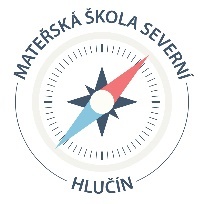 Severní 1261/19								Jan JanošHlučín										IČ: 1180334774801Tel: 595041050mail: severni@mshlucin.czIČO: 75027151DIČ: CZ75027151Č.j. MŠS17/2023Vyřizuje: Mgr. Kateřina Boková – ředitelkaVěc: Objednávka stavebních prací – dlažba sklepMateřská škola Hlučín, Severní, příspěvková organizace objednává u vaší firmy zednické práce v MŠ Dr. Ed. Beneše –  dlažba sklep dle cenové nabídky:Zhotovitel objednávku akceptuje.V Hlučíně dne 3.4.2023						V Hlučíně dne 3.4.2023----------------------------------						-------------------------------Objednatel   	ZhotovitelMateriálCenaDlažbaLepidloBetonPenetraceCelkem 21 177,-PráceSrovnání podlahy, betonáž4000Penetrace97525kč/mPokládka dlažby29250750kč/m2Lepení soklu3840160kč/m2Doprava1000Celkem 39 065,-Materiál cena21177Práce    cena39065Celkem60142